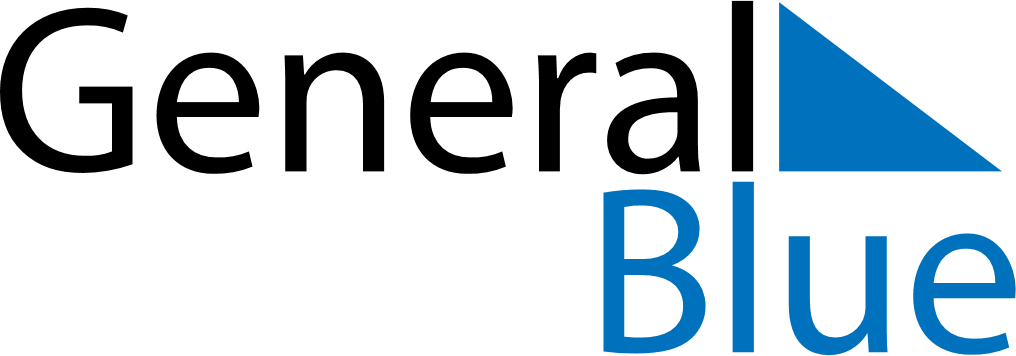 March 2027March 2027March 2027BangladeshBangladeshSundayMondayTuesdayWednesdayThursdayFridaySaturday12345678910111213End of Ramadan (Eid al-Fitr)14151617181920Mujib’s Birthday & Children’s Day21222324252627Genocide Remembrance DayIndependence Day28293031